“Unleashing” The Power of Healing in Pediatric Behavioral Health with Animal Assisted Therapy.Holly-Ann Boyle, Recreational Therapist at MUSC’s Inpatient Child/Adolescent Psychiatric Unit, teamed up with MUSC’s own Pet Therapy program led by Cathy Bennett, Pet Therapy Program Coordinator and Elizabeth Baer, Ambulatory Administrative Fellow, to study the impacts of pet therapy on the therapeutic environment within the inpatient milieu. Pet therapy programming was introduced to the patients over a 4 month time-frame with the purpose of facilitating a healing environment, reducing stress, and improving the patient experience. The results from the study are in and they are promising! The All Star Team consisted of both visiting therapy dogs and their handler, who are all volunteers at MUSC. These teams worked together to visit the child and adolescent twice a week to work on clinical goals, such as sequencing, stress management, impulse control, communication skills, social, skills and anxiety reduction. This team consisted of: Pete, a Portuguese Waterdog and his handler Pennye HallamArista, a Bouvier De Flandres, and her handler Charles EggletonCharlie Charizard, a Great Pyrenees and his handler Vicki BrumbelowCookie, a Golden Retriever, and her handler Arlene Barton  The children on the unit were thrilled to visit with the dogs and would be observed smiling and happily interacting in the session.  Patients would often share stories about the pets that they miss at home. Staff members reported a significant improvement of their perception of the therapeutic environment. This perception was confirmed by a reduction in aggressive behavioralincidents that would often result in restraint and seclusion. The study was recently accepted into the Children’s Hospital Associations Annual Leadership Conference where Elizabeth and Holly-Ann will present their findings via a poster presentation and further discuss the applications of Pet Therapy as a therapeutic intervention for acute care psychiatric settings.The benefits have not only affected the patients but many of the staff and volunteer handlers have experienced the benefits of and comfort of our “paw patrol”.  They were often seen warmly greetingand seeking time with the dogs.  Many of our volunteers have sought out additional ways to therapeutically serve with their dog from working with physical therapy, supporting veterans, and helping children complete 1:1 patient goals on the inpatient psychiatric unit, one of the handlers is even seeking out a change in career to Social Work to further assist patients. It is clear that the therapeutic benefits and comfort that this wonderful department provides is boundless. The Pet Therapy program has helped to combat stigma surrounding mental health and continues to be a huge asset for all of the inpatient units throughout the Institute of Psychiatry.All Star Team Our Paw Patrol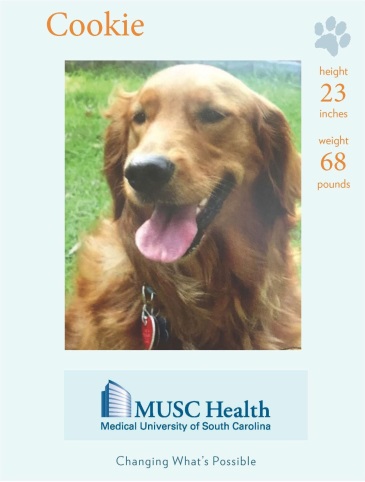 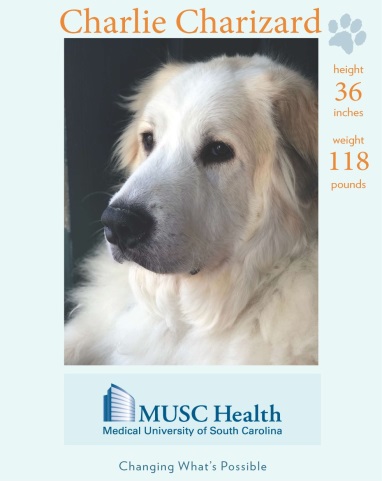 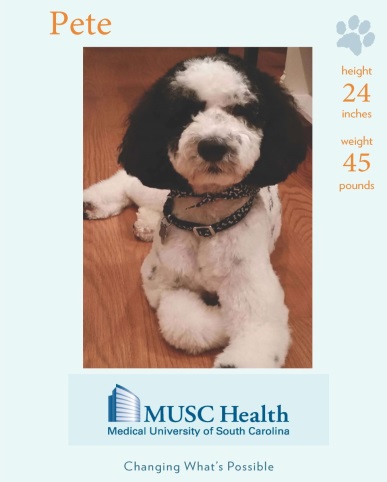 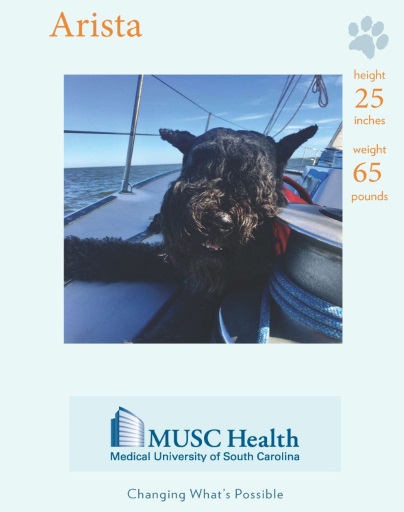 Group Photos from Today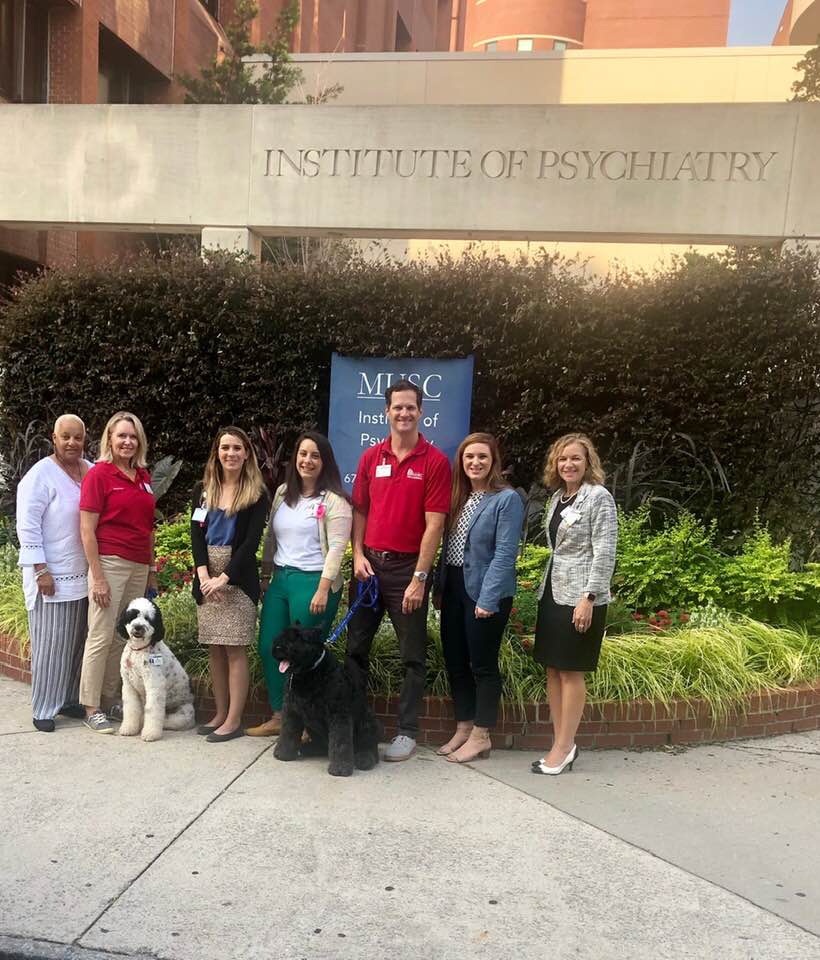 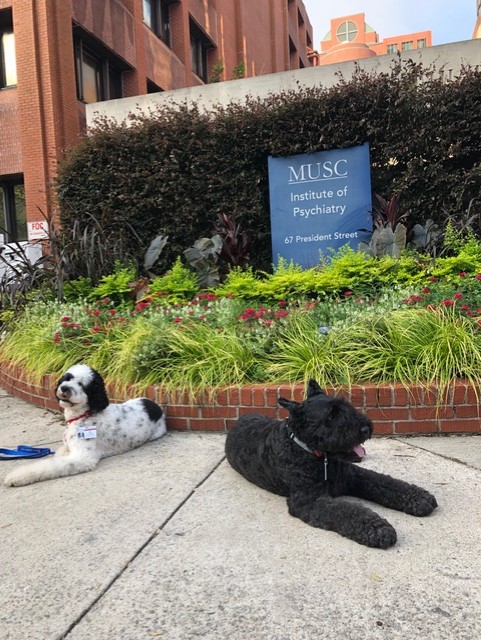 